ORDER OF WORSHIP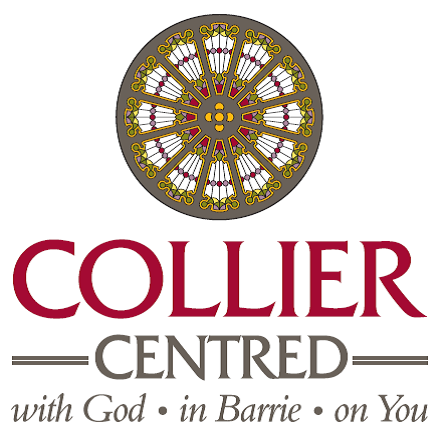 National Indigenous Day of Worship & Father’s Day, Sunday, June 21st.  2020 – 10:30 am                     *You are invited to say or sing the bold printWE PRAISE AND PRAYTRADITIONAL ACKNOWLEDGMENT							      ROBIN MILANIWELCOME How are you today?   We are blessed and highly favoured. 	     ^GATHERING WORDS:For just this time of worship, Follow meFor every moment of life:  pray, sing, pause, serve and wonder as my disciple,We have come to follow and worship YOU!*HYMN:       VU# 559 “Come, O Fount of Every Blessing”	         ONLINE ORGAN MUSIC^PRAYERS OF PRAISE & RENEWALAs we continue in this worldat home which is our school, work, and recreation,on the road for basic groceries, pick ups, and exercise,We follow knowing, God is always with us, making us co-creators of justice and joy!*HYMN:  VU# 958 “Halle, Halle, Hallelujah”  (with shakers and tambourine) CARIBBEAN                  ONLINE MUSIC	             WE GROW IN THE FAITH                                                                ^BIBLE READINGS:		Mark 1:14-20	                       			         Dick Moffat                The Beginning of the Galilean Ministry14 Now after John was arrested, Jesus came to Galilee, proclaiming the good news[a] of God,[b] 15 and saying, “The time is fulfilled, and the kingdom of God has come near;[c] repent, and believe in the good news.”[d]Jesus Calls the First Disciples16 As Jesus passed along the Sea of Galilee, he saw Simon and his brother Andrew casting a net into the sea—for they were fishermen. 17 And Jesus said to them, “Follow me and I will make you fish for people.” 18 And immediately they left their nets and followed him. 19 As he went a little farther, he saw James son of Zebedee and his brother John, who were in their boat mending the nets. 20 Immediately he called them; and they left their father Zebedee in the boat with the hired men, and followed him.This is the Word of God, for the People of God. Thanks be to God.THE MESSAGE:                 “The Adventure of Discipleship”                                   HEWITT HOLMESSilenceWE RESPOND IN PRAYER PRAYER FOR FATHERS AND FAMILY		WE GO TO BE GOD’S PEOPLE IN COMMUNITYMUSIC:      “Make Me A Channel of Your Peace”                                        SANDRA RUTTAN^BENEDICTION:Jesus came into Galilee, preaching the good news of God,saying the time has come, the realm of God is at hand.The realm of God is not very far from any one of us, for in God we live and, move and have our being.In the name of love found in Jesus, God and the Spirit,            we go, Amen!MUSIC:  VU#884   “You Shall Go Out”	                                                            SANDRA RUTTAN10:15 am - online fellowship… 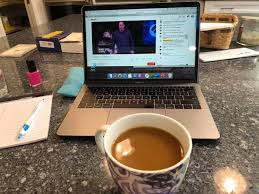 